BBiosecurity and Agriculture Management Act 2007Portfolio:Minister for Agriculture and FoodAgency:Department of Primary Industries and Regional DevelopmentBiosecurity and Agriculture Management Act 20072007/02312 Oct 2007s. 1 & 2: 12 Oct 2007;Pt. 1 other than s. 1 & 2, Pt. 2 Div. 6, Pt. 7 Div. 1 & s. 181 & 187: 24 Oct 2007 (see s. 2 and Gazette 23 Oct 2007 p. 5643);s. 22, Pt. 4‑5, Pt. 6 Div. 1 Subdiv. 1, Div. 2 & 3, Pt. 7 Div. 2, 3 & 6, s. 182, Pt. 8 (other than s. 193) & Sch. 1: 22 May 2010 (see s. 2 and Gazette 21 May 2010 p. 2177);Pt. 6 Div. 1 Subdiv. 3 & Pt. 7 Div. 5: 12 Feb 2011 (see s. 2 and Gazette 11 Feb 2011 p. 479);Pt. 6 Div. 1 Subdiv. 2: 23 Nov 2011 (see s. 2 and Gazette 22 Nov 2011 p. 4843);s. 27‑32, 36‑39 & 43 & Pt. 2 Div. 5: 10 Oct 2012 (see s. 2 and Gazette 9 Oct 2012 p. 4747);Pt. 2 Div. 1 & 2, s. 23‑26, 33‑35, 40‑42, 44, Pt. 3, Pt. 7 Div. 4, s. 183‑186, 193 & Pt. 9: 1 May 2013 (see s. 2 and Gazette 5 Feb 2013 p. 823)Health Practitioner Regulation National Law (WA) Act 2010 Pt. 5 Div. 52010/03530 Aug 201018 Oct 2010 (see s. 2(b) and Gazette 1 Oct 2010 p. 5075‑6)Public Sector Reform Act 2010 s. 892010/0391 Oct 20101 Dec 2010 (see s. 2(b) and Gazette 5 Nov 2010 p. 5563)Agriculture and Related Resources Protection Amendment Act 2010 s. 682010/04628 Oct 201018 Dec 2010 (see s. 2(b) and Gazette 17 Dec 2010 p. 6349)Statutes (Repeals and Minor Amendments) Act 2011 s. 272011/04725 Oct 201126 Oct 2011 (see s. 2(b))Road Traffic Legislation Amendment Act 2012 Pt. 4 Div. 22012/00821 May 201227 Apr 2015 (see s. 2(d) and Gazette 17 Apr 2015 p. 1371)Reprint 1 as at 26 Jul 2013 (not including 2012/008)Reprint 1 as at 26 Jul 2013 (not including 2012/008)Reprint 1 as at 26 Jul 2013 (not including 2012/008)Reprint 1 as at 26 Jul 2013 (not including 2012/008)Medicines and Poisons Act 2014 s. 1822014/0132 Jul 201430 Jan 2017 (see s. 2(b) & Gazette 17 Jan 2017 p. 403)Public Health (Consequential Provisions) Act 2016 Pt. 3 Div. 4 & Pt. 5 Div. 12016/01925 Jul 2016Pt. 3 Div. 4: 24 Jan 2017 (see s. 2(1)(c) and Gazette 10 Jan 2017 p. 165);Pt. 5 Div. 1 s. 277, 278(1) & 279(1): 20 Sep 2017 (see s. 2(1)(c) and Gazette 19 Sep 2017 p. 4880);s. 278(2) & 279(2): to be proclaimed (see s. 2(1)(c))Biodiversity Conservation Act 2016 s. 3112016/02421 Sep 20161 Jan 2019 (see s. 2(b) and Gazette 14 Sep 2018 p. 3305)Local Government Legislation Amendment Act 2016 Pt. 3 Div. 12016/02621 Sep 201621 Jan 2017 (see s. 2(b) and Gazette 20 Jan 2017 p. 648)Genetically Modified Crops Free Areas Repeal Act 2016 Pt. 32016/03427 Oct 201628 Oct 2016 (see s. 2(b))Aquatic Resources Management Act 2016 Pt. 19 Div 22016/05329 Nov 2016To be proclaimed (see s. 2(b))Reprint 2 as at 17 Nov 2017 (not including 2016/019 s. 278(2) & 279(2), 2016/024 & 2016/053)Reprint 2 as at 17 Nov 2017 (not including 2016/019 s. 278(2) & 279(2), 2016/024 & 2016/053)Reprint 2 as at 17 Nov 2017 (not including 2016/019 s. 278(2) & 279(2), 2016/024 & 2016/053)Reprint 2 as at 17 Nov 2017 (not including 2016/019 s. 278(2) & 279(2), 2016/024 & 2016/053)Taxation Administration Amendment Act 2019 Pt. 32019/01112 Jun 201913 Jun 2019 (see s. 2(b))Veterinary Practice Act 2021 s. 2272021/01927 Oct 202118 Jun 2022 (see s. 2(b) and SL 2022/81 cl. 2)Directors’ Liability Reform Act 2023 Pt. 3 Div. 102023/0094 Apr 20235 Apr 2023 (see s. 2(j))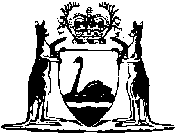 